Polgármesterek Európai Szövetsége A tisztességesebb, éghajlatsemleges Európa érdekében tett intézkedések fokozása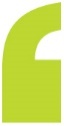 Mi, Európa polgármesterei ezúton fokozni kívánjuk az éghajlatvédelemmel kapcsolatos törekvéseinket, és kötelezettséget vállalunk egy olyan intézkedés megtételére, melynek ütemét a tudomány diktálja, és amelynek célja – a Párizsi Megállapodás legerősebb törekvésével összhangban – az, hogy a globális hőmérséklet-emelkedést közös erőfeszítéssel 1,5°C alatt tartsuk.A városok már évek óta lehetőséggé alakítják át az éghajlati és környezetvédelmi kihívásokat. Eljött az idő, hogy ezt mostantól átfogó prioritásként kezeljük.A Polgármesterek Európai Szövetsége aláíróiként kötelezettséget vállalunk arra, hogy mindenkit magunkkal vigyünk ezen az úton. Gondoskodunk arról, hogy a politikánk és a programjaink egyetlen embert vagy települést se hagyjanak hátra. Az éghajlatsemleges Európába történő átmenet társadalmaink minden területére hatással lesz. Helyi vezetőként vigyázó szemünket rajta kell tartanunk ezeken a hatásokon, a tisztességesség és a befogadás biztosítása érdekében. Kizárólag egy tisztességes, befogadó és tiszteletteljes átmenetet tartunk elképzelhetőnek, mind ránk, a világ állampolgáraira, mind pedig bolygónk erőforrásaira nézve. Az az elképzelésünk, hogy 2050-re mindnyájan dekarbonizált és ellenálló városokban fogunk élni, megfizethető, biztonságos és fenntartható energiához való hozzáféréssel. A Polgármesterek Európai Szövetsége mozgalom részeként folytatjuk (1) az üvegházhatást okozó gázok kibocsátásának csökkentését a területünkön, (2) az ellenálló képesség növelését és az éghajlatváltozás kedvezőtlen hatásaival szembeni felkészülést, valamint (3) az energiaszegénység kulcsfontosságú intézkedésként történő kezelését az igazságos átmenet érdekében. Tökéletesen tisztában vagyunk azzal, hogy minden EU Tagállam, régió és város az átmenet különböző stádiumánál tart, és mindegyik saját erőforrásokkal igyekszik teljesíteni a Párizsi Megállapodásban kijelölt törekvéseit. Újfent elismerjük az éghajlatváltozással kapcsolatos krízisre vonatkozó kollektív felelősségünket. A számos kihívás erős politikai válaszadást kíván meg a kormányzás minden szintjén. A Polgármesterek Európai Szövetsége mindenekelőtt olyan elkötelezett polgármesterek mozgalma, akik megosztják egymás közt a helyi megoldásokat, és ezen elképzelés tekintetében inspirálják egymást. Elkötelezzük magunkat, hogy kivesszük a részünket az alábbi intézkedésekből:KÖTELEZETTSÉGET VÁLLALUNK arra, hogy az EU célkitűzéseivel összhangban közép- és hosszútávú célokat tűzünk ki, amelyek legalább annyira ambiciózusak, mint a nemzeti célkitűzéseink. Célunk az lesz, hogy 2050-re elérjük az éghajlatsemlegességet. A jelenlegi klíma-vészhelyzeti állapotot figyelembe véve prioritássá tesszük az éghajlatvédelmi intézkedésünket, és ezt az állampolgáraink felé is kommunikáljuk.BEVONJUK az állampolgárainkat, vállalkozásainkat és kormányainkat minden szinten ezen elképzelés megvalósításába, valamint a társadalmi és gazdasági rendszereink átalakításába. Megcélozzuk egy helyi éghajlatvédelmi egyezmény kidolgozását az összes szereplővel, aki segít ezen célkitűzéseink elérésében.CSELEKEDNI fogunk most azonnal és együtt, hogy a megfelelő pályára kerüljünk és felgyorsítsuk a szükséges átmenetet. A kitűzött határidőkön belül kidolgozunk, végrehajtunk és jelentést teszünk egy cselekvési tervről célkitűzéseink elérése érdekében. Terveink rendelkezéseket tartalmaznak majd arról, hogyan lehet mérsékelni a klímaváltozás hatásait, illetve alkalmazkodni hozzájuk úgy, hogy közben befogadóak maradunk. HÁLÓZATOT ÉPÍTÜNK KI polgármester-társainkkal és helyi vezetőkkel Európán belül és kívül azért, hogy inspirációt szerezzünk egymástól. Arra ösztönözzük őket, hogy csatlakozzanak hozzánk, a Polgármesterek Globális Szövetsége mozgalomhoz, bárhol is legyenek a világban, és elfogadják az itt leírt célokat és elképzeléseket. Mi, a Polgármesterek Európai Szövetsége aláírói megerősítjük, hogy már ma lépéseket tehetünk (Kötelezettségvállalás, Bevonás, Cselekvés, Hálózatépítés) a jelen és jövő generációk jólétének biztosítása érdekében. Együtt azon dolgozunk, hogy az elképzelésünket valósággá változtassuk. Számítunk nemzeti kormányaink, valamint az európai intézmények támogatására abban, hogy olyan politikai, szakértői és pénzügyi forrásokat biztosítanak, amelyek megfelelnek törekvéseink szintjének. 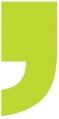 [A kötelezettségvállalást aláíró személy neve és beosztása]A [települési önkormányzat vagy azzal egyenértékű hatóság] által [nap]/[hónap]/[év] időpontban kijelölt személy. HIVATALOS ALÁÍRÁS***[Az aláíró hatóság neve és teljes címe][A kapcsolattartó neve, e-mail címe és telefonszáma] ***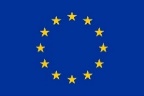 A Polgármesterek Európai Szövetségének Irodáját az Európai Bizottság finanszírozza.© Európai Unió, 2021.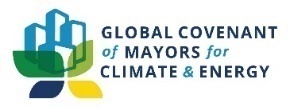 